SCHOLARSHIP LIST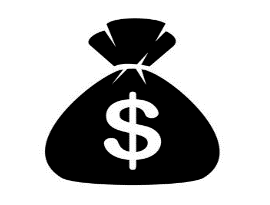 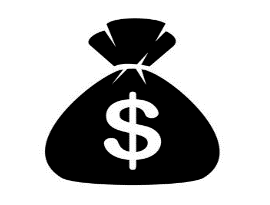 JANUARY 2024Please pay attention to the deadlines!Applications available in Guidance or online, if specified. Also posted on Google Classroom for students.Elks National Foundation Scholarship AMOUNT: $4000 QUALIFICATIONS: Must be a child or grandchild of a living Elk’s member and be a senior planning to attend an accredited college or university. DEADLINE: Application must be submitted online at http://www.elks.org/scholars/scholarweb/legacy/rules.cfm by FEBRUARY 5thThe New York Water Environment Association Scholarship AMOUNT: Six varying awards QUALIFICATIONS: High school seniors that will be enrolled in an environmentally related program in a four-year college or university or be a child of a NYWEA member. DEADLINE: Apply online https://www.nywea.org/SitePages/Scholarships/Application.aspx by FEBRUARY 28thThe NYS Public Housing Authority Director's Association Scholarship AMOUNT: $2,500 and runner up is $1,000. QUALIFICATIONS:  High School Senior that resides in Public Housing or whose family participates in the Housing Choice Voucher Program (Section 8) and maintain B average.  DEADLINE: Must be received February 8th, NO EXCEPTIONS. Available on Google Classroom/Guidance.The Central New York Chapter of the Air & Waste Management AssociationAMOUNT:  Up to $1,500 QUALIFICATIONS:  High school seniors enrolled in college for the fall 2024 semester in an environmental-related program.
DEADLINE: Must be postmarked or received via email no later than March 1, 2024.The scholarship letter, criteria and application materials are attached are on Google Classroom/Guidance.The CFCU Community Credit Union- Stringham Scholarship and Community Service Award. AMOUNT & QUALIFICATIONS:  *Up to $1500 each to student who plan to attend a two-year college
* Scholarships up to $3000 each to student who plan to attend a four-year college
* Community Service Award up to $1500 each to students who volunteer in their communities. 
DEADLINE: March 22, 2024
Applications and additive information can be found on their website: https://www.mycfcu.com/about-us/member-benefits/scholarships-awardsBroome Community College Foundation ScholarshipsAMOUNT:  VariesQUALIFICATIONS:  You must have applied for admissions, been accepted, and have been given 
your MyCollege User Name and Password to apply. It is extremely important to answer all questions accurately and give as much detail as possible. Make sure to only use Google Chrome.DEADLINE: April 19th Go to www.sunybroome.edu/scholarshipsonlineCSEA Unit 6554 of the Cortland Enlarged City School District AMOUNT:  two $200 scholarships annuallyQUALIFICATIONS:  Graduating seniors who plan to further their education beyond the high school level. Applicants will be considered on the following criteria: scholastic ability, school and community involvement, and a commitment to continuing their education. DEADLINE: Completed applications must be received no later than May 1, 2024. Outside applications can be submitted by email, mail, or fax. Email: LDutcher@cortlandschools.org Available on Google Classroom/Guidance.